Biography (en):FORMFORMResim:Ünvan: İsim:Soyisim: E-posta:gulsum.asiksoy@neu.du.trBağlı Olduğunuz Bölüm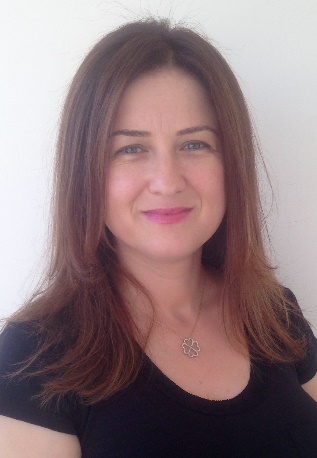 